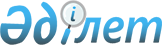 Об утверждении норм образования и накопления коммунальных отходов по Уйгурскому району
					
			Утративший силу
			
			
		
					Решение Уйгурского районного маслихата Алматинской области от 19 октября 2018 года № 6-39-232. Зарегистрировано Департаментом юстиции Алматинской области 4 декабря 2018 года № 4921. Утратило силу решением Уйгурского районного маслихата Алматинской области от 5 февраля 2024 года № 8-17-88
      Сноска. Утратило силу решением Уйгурского районного маслихата Алматинской области от 05.02.2024 № 8-17-88 (вводится в действие со дня его первого официального опубликования).
      В соответствии с подпунктом 1) статьи 19-1 Экологического кодекса Республики Казахстан от 9 января 2007 года, Уйгурский районный маслихат РЕШИЛ:
      1. Утвердить нормы образования и накопления коммунальных отходов по Уйгурскому району согласно приложению к настоящему решению.
      2. Контроль за исполнением настоящего решения возложить на постоянную комиссию Уйгурского районного маслихата "По вопросам законности и правопорядка, прав граждан, местного самоуправления, сельского хозяйства, земельных отношений, экологии и эффективного использования природных ресурсов".
      3. Настоящее решение вступает в силу со дня государственной регистрации в органах юстиции и вводиться в действие по истечении десяти календарных дней после дня его первого официального опубликования. Нормы образования и накопления коммунальных отходов по Уйгурскому району
      Полное написание аббривиатур:
      м² – квадратный метр;
      м³ – метр куб.
					© 2012. РГП на ПХВ «Институт законодательства и правовой информации Республики Казахстан» Министерства юстиции Республики Казахстан
				
      Председатель сессии

      Уйгурского районного маслихата

З. Тохсунов

      Секретарь Уйгурского

      районного маслихата

Н. Есжан
Приложение к решению Уйгурского районного маслихата от "19" октября 2018 года № 6-39-232
№
Объект накопления коммунальных отходов
Расчетная единица
Среднегодовые расчетные нормы м³
1
Домовладения благоустроенные и неблагоустроенные
1 житель 
1,70
2
Общежития, интернаты
1 место 
0,69
3
Гостиницы, санатории, дома отдыха
1 место 
0,89
4
Детские сады, ясли
1 место 
0,59
5
Учреждения, организации, офисы, конторы, отделения связи
1 сотрудник 
0,90
6
Поликлиники
1 посещение 
0,02 
7
Больницы, прочие лечебно-профилактические учреждения
1 койко - место 
0,64
8
Школы и другие учебные заведения
1 учащийся
0,20
9
Рестораны, кафе, учереждения общественного питания
1 посадочное место
1,45
10
Стадионы, спортивные площадки
1 место по проекту
0,02
11
Спортивные, танцевальные и игровые залы
1 м² общей площади
0,03
12
Продовольственные магазины 
1 м² торговой площади
0,93
13
Магазины промышленных товаров, супермаркеты
1 м² торговой площади
0,66
14
Рынки, торговые павильоны, киоски, лотки
1 м² торговой площади
0,45
15
Аптеки
1 м² торговой площади
0,67
16
Автостоянки, автомойки, АЗС, гаражи
1 машина-место
6,32
17
Автомастерские
1 работник
1,80
18
Парикмахерские, косметические салоны
1 рабочее место
1,09
19
Мастерские химчистки, по ремонту бытовой техники, швейные ателье
1 м² общей площади
0,36
20
Мастерские ювелирные, по ремонту обуви, часов
1 м² общей площади
0,25
21
Места ремонта и услуги (изготовление ключей)
1 рабочее место
0,26
22
Бани, сауны
1 м² общей площади
0,52
23
Садоводческие кооперативы
1 участок
1,33